UNIVERSIDAD NACIONAL DE MOQUEGUA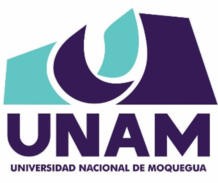 BASES PARA EL CONCURSO DE PROYECTOS DE INVESTIGACIÓN DIRIGIDO A ESTUDIANTES Y EGRESADOS PARA LA OBTENCIÓN DEL TÍTULO PROFESIONAL DE LA UNAM. EDICIÓN - 2023VICEPRESIDENCIA DE INVESTIGACIÓNDIRECCIÓN DE INNOVACIÓN Y TRANSFERENCIA TECNOLÓGICAMoquegua - 2023ANEXO ICARTA DE PRESENTACIÓN (Asesor)Moquegua …. De	de 2023.Director de la Dirección de Innovación y Transferencia TecnológicaSr. (a)Presente. -Estimados señores:Me es grato dirigirme a ustedes en calidad de Asesor:                                                                  , Tesista:		                                                         , para presentar el proyecto de investigación de tesis para obtención	del título	profesional, titulado: “…………………………………………………………………………………………………………………………………………………………………………………………………………………………………..”Con la finalidad de participar en el "BASES PARA EL CONCURSO DE PROYECTOS DE INVESTIGACIÓN DIRIGIDO A ESTUDIANTES Y EGRESADOS PARA LA OBTENCIÓN DEL TÍTULO PROFESIONAL DE LA UNAM. EDICIÓN – 2023".El equipo de investigación está conformado por los siguientes integrantes:Atentamente,Firma del Asesor del proyecto DNI N°.Domicilio: Teléfono móvil: Correo electrónico:ANEXO IIDECLARACIÓN JURADA(Asesor, Tesista)Yo, ………………………………………………………………………., identificado con documento de identidad N° ……………….…….., en calidad de ………………………………… (Postulante/Asesor) del proyecto postulado al “BASES PARA EL CONCURSO DE PROYECTOS DE INVESTIGACIÓN DIRIGIDO A ESTUDIANTES Y EGRESADOS PARA LA OBTENCIÓN DEL TÍTULO PROFESIONAL DE LA UNAM. EDICIÓN – 2023”, declaro bajo juramento que:Conozco y acepto plenamente las condiciones y declaro cumplir con los criterios de elegibilidad de esta convocatoria y me comprometo a participar activamente en el desarrollo de la propuesta hasta su culminación y cumplir con los compromisos establecidos en las Bases y el contrato.No tengo incumplimientos a ser regularizados con la UNAM.La información presentada en la propuesta es verídica y asumo la responsabilidad de todo lo manifestado y presentado en este concurso y libero de toda responsabilidad a la UNAM, en caso de que se encontrara una deficiencia o inconsistencia en la documentación e información proporcionada a la presente convocatoria. La dirección …………………………………………………………………………………  es mi domicilio actual y verdadero donde tengo vivencia real, física y permanente.Asimismo, manifiesto que, el proyecto de Investigación para obtener del título profesional titulado:……………………………………………………………………………………………………………………………………………………………………………………………………………………………………………………………………………………………………………………………………………………………………….           Es original y auténtico y pretende contribuir a la generación de conocimiento científico y a la solución de la problemática socioeconómica, ambiental y tecnológica de la Región Moquegua y/o del Perú.De lo contrario me someto a las sanciones establecidas en las bases del concurso, así como a las que me alcancen del Código Civil y Normas Legales conexas por el incumplimiento del presente compromiso.En señal de conformidad con el presente documento, firmo en la ciudad de…………………… a los……...días del mes de	de 2023.Nombres y apellidos:DNI N°:Teléfono/Celular:Email:ANEXO IIIUNIVERSIDAD NACIONAL DE MOQUEGUA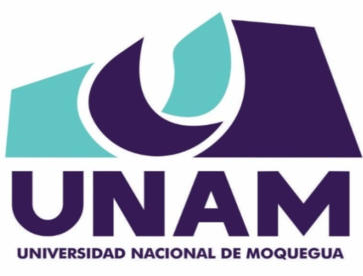 “NOMBRE DEL PROYECTO DE INVESTIGACIÓN”PRESENTADO POR:NOMBRE DEL POSTULANTENOMBRE DEL ASESORNOMBRE DEL CO-ASESORMOQUEGUA – PERÚ2023PRESENTACIÓN DEL PROYECTODATOS GENERALES TÍTULO DEL PROYECTO:ESCUELA PROFESIONAL:RESUMEN EJECUTIVO:*Describa de manera concisa el marco de desarrollo del proyecto de investigación previo y los logrosesperados cuando haya finalizado su proyecto de investigación.CONTENIDOESQUEMA DE PRESENTACIÓN DE PROYECTO DE INVESTIGACIÓN DE TESIS(De acuerdo al Reglamento de grados y títulos vigente)DATOS GENERALESTítuloDatos del investigador (es)Línea de investigación IPROBLEMA DE INVESTIGACIÓNDescripción de la realidad problemáticaFormulación del problema de investigaciónInterrogante generalInterrogantes específicosJustificaciónObjetivosObjetivo generalObjetivo especificoHipótesis (según corresponda al tipo de estudio)Hipótesis generalHipótesis especificaMARCO TEORICOAntecedentes del problemaBases teóricasDefinición de términosMETODOLOGIATipo y nivel de investigaciónDiseño de investigaciónOperacionalización de variablesVariable 1 (independiente según corresponda)Variable 2 (dependiente según corresponda)Población y muestraTécnicas e instrumentos para la recolección de datosValidación y confiabilidad de los instrumentos (según corresponda)Métodos y técnicas para la presentación y análisis de datosASPECTOS ADMINISTRATIVOSCronograma de actividadesPresupuestoFuente de FinanciamientoREFERENCIAS BIBLIOGRAFICASANEXOSANEXO IVESQUEMA DE PRESENTACIÓN DEL PLAN DE TRABAJOUNIVERSIDAD NACIONAL DE MOQUEGUA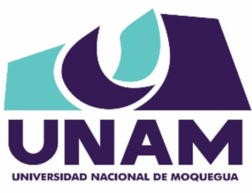 PROYECTO DE INVESTIGACIÓN PARA OBTENCIÓN DEL TITULO PROFESIONAL“TITULO DEL PROYECTO DE PROYECTOS DE INVESTIGACIÓN”PRESENTADO POR:NOMBRE DEL POSTULANTENOMBRE DEL ASESORNOMBRE DEL CO-ASESOR MOQUEGUA - PERÚ2023PROYECTO DE INVESTIGACIÓN PARA OBTENCIÓN DEL TITULO PROFESIONALRESUMEN EJECUTIVOOBJETIVOSOBJETIVO GENERALOBJETIVOS ESPECÍFICOSMETODOLOGÍAS DE INVESTIGACIÓN Y DESARROLLO DE ANALISISRESULTADOSCAPACIDADES Y GESTIÓNPRESUPUESTOSPRESUPUESTO TOTAL DEL PROYECTO DE INVESTIGACIÓNCRONOGRAMA DETALLADO MENSUALIZADO PRESUPUESTAL DE ACTIVIDADES POR PERIODO DE FINANCIMIENTOPROGRAMACIÓN MENSUALIZADA POR HITOSPLAN OPERATIVO / PROGRAMACION TÉCNICACRITERIOS DE EVALUACIÓN DE EXPOSICIÓN ORALEVALUACIÓN COMISION EVALUADORANOMBRE DEL PROYECTO	: ESCUELA PROFESIONAL 	:MONTO SOLICITADO	: LÍNEA DE INVESTIGACIÓN	:TESISTA		:RESPONSABLE FINANCIERO: APTO	NO APTOEscala de calificación(4 puntos por criterios de evaluación) 20 puntuación máximaNºNombres y ApellidosDNICondiciónFirma1.2.3.4.LÍNEA DE INVESTIGACIÓNLÍNEA DE INVESTIGACIÓNLÍNEA DE INVESTIGACIÓNMONTO SOLICITADO (S/.)EQUIPO DE INVESTIGACIÓN DEL PROYECTO DE INVESTIGACIÓN DE TESISEQUIPO DE INVESTIGACIÓN DEL PROYECTO DE INVESTIGACIÓN DE TESISEQUIPO DE INVESTIGACIÓN DEL PROYECTO DE INVESTIGACIÓN DE TESISNombres y ApellidosDNI N°Condición“NOMBRE DE LA ESCUELA PROFESIONAL” (Indicar)“NOMBRE DE LA ESCUELA PROFESIONAL” (Indicar)“NOMBRE DE LA ESCUELA PROFESIONAL” (Indicar)PROGRAMAÁREALÍNEA DE INVESTIGACIÓNASESORCO-ASESORMONTO SOLICITADO (S/.)FINANCIAMIENTOITEM FINANCIABLETOTAL (S/.)Subvención EconómicaContratosEquiposMaterial FungibleProgramas Informáticos Y BibliografíaGastos GeneralesTITULO DEL PROYECTO DE INVESTIGACIÓN (TIPO DE PROYECTO PARA ESTUDIANTES Y GRADUADOS): TITULO DEL PROYECTO DE INVESTIGACIÓN (TIPO DE PROYECTO PARA ESTUDIANTES Y GRADUADOS): TITULO DEL PROYECTO DE INVESTIGACIÓN (TIPO DE PROYECTO PARA ESTUDIANTES Y GRADUADOS): TITULO DEL PROYECTO DE INVESTIGACIÓN (TIPO DE PROYECTO PARA ESTUDIANTES Y GRADUADOS): TITULO DEL PROYECTO DE INVESTIGACIÓN (TIPO DE PROYECTO PARA ESTUDIANTES Y GRADUADOS): TITULO DEL PROYECTO DE INVESTIGACIÓN (TIPO DE PROYECTO PARA ESTUDIANTES Y GRADUADOS): TITULO DEL PROYECTO DE INVESTIGACIÓN (TIPO DE PROYECTO PARA ESTUDIANTES Y GRADUADOS): TITULO DEL PROYECTO DE INVESTIGACIÓN (TIPO DE PROYECTO PARA ESTUDIANTES Y GRADUADOS): TITULO DEL PROYECTO DE INVESTIGACIÓN (TIPO DE PROYECTO PARA ESTUDIANTES Y GRADUADOS): TITULO DEL PROYECTO DE INVESTIGACIÓN (TIPO DE PROYECTO PARA ESTUDIANTES Y GRADUADOS): TITULO DEL PROYECTO DE INVESTIGACIÓN (TIPO DE PROYECTO PARA ESTUDIANTES Y GRADUADOS): TITULO DEL PROYECTO DE INVESTIGACIÓN (TIPO DE PROYECTO PARA ESTUDIANTES Y GRADUADOS): TITULO DEL PROYECTO DE INVESTIGACIÓN (TIPO DE PROYECTO PARA ESTUDIANTES Y GRADUADOS): TITULO DEL PROYECTO DE INVESTIGACIÓN (TIPO DE PROYECTO PARA ESTUDIANTES Y GRADUADOS): TITULO DEL PROYECTO DE INVESTIGACIÓN (TIPO DE PROYECTO PARA ESTUDIANTES Y GRADUADOS): TITULO DEL PROYECTO DE INVESTIGACIÓN (TIPO DE PROYECTO PARA ESTUDIANTES Y GRADUADOS): TITULO DEL PROYECTO DE INVESTIGACIÓN (TIPO DE PROYECTO PARA ESTUDIANTES Y GRADUADOS): TITULO DEL PROYECTO DE INVESTIGACIÓN (TIPO DE PROYECTO PARA ESTUDIANTES Y GRADUADOS): TITULO DEL PROYECTO DE INVESTIGACIÓN (TIPO DE PROYECTO PARA ESTUDIANTES Y GRADUADOS): TITULO DEL PROYECTO DE INVESTIGACIÓN (TIPO DE PROYECTO PARA ESTUDIANTES Y GRADUADOS): TITULO DEL PROYECTO DE INVESTIGACIÓN (TIPO DE PROYECTO PARA ESTUDIANTES Y GRADUADOS): RESPONSABLE: RESPONSABLE: RESPONSABLE: RESPONSABLE: RESPONSABLE: RESPONSABLE: RESPONSABLE: RESPONSABLE: RESPONSABLE: RESPONSABLE: RESPONSABLE: RESPONSABLE: RESPONSABLE: RESPONSABLE: RESPONSABLE: RESPONSABLE: RESPONSABLE: RESPONSABLE: RESPONSABLE: RESPONSABLE: RESPONSABLE: RESOLUCION:RESOLUCION:RESOLUCION:RESOLUCION:RESOLUCION:RESOLUCION:RESOLUCION:RESOLUCION:RESOLUCION:RESOLUCION:RESOLUCION:RESOLUCION:RESOLUCION:RESOLUCION:RESOLUCION:RESOLUCION:RESOLUCION:RESOLUCION:RESOLUCION:RESOLUCION:RESOLUCION:MONTO:MONTO:MONTO:MONTO:MONTO:MONTO:MONTO:MONTO:MONTO:MONTO:MONTO:MONTO:MONTO:MONTO:MONTO:MONTO:MONTO:MONTO:MONTO:MONTO:MONTO:PERIODO DE EJECUCIONPERIODO DE EJECUCIONPERIODO DE EJECUCIONPERIODO DE EJECUCIONPERIODO DE EJECUCIONPERIODO DE EJECUCIONPERIODO DE EJECUCIONPERIODO DE EJECUCIONPERIODO DE EJECUCIONPERIODO DE EJECUCIONPERIODO DE EJECUCIONPERIODO DE EJECUCIONPERIODO DE EJECUCIONPERIODO DE EJECUCIONPERIODO DE EJECUCIONPERIODO DE EJECUCIONPERIODO DE EJECUCIONPERIODO DE EJECUCIONPERIODO DE EJECUCIONPERIODO DE EJECUCIONPERIODO DE EJECUCIONCODIGO CLASIFICADORDETALLEUNIDADCANTIDADPUPRESUPESTO TOTALPROGRAMACIÓN DE LA EJECUCIÓNPROGRAMACIÓN DE LA EJECUCIÓNPROGRAMACIÓN DE LA EJECUCIÓNPROGRAMACIÓN DE LA EJECUCIÓNPROGRAMACIÓN DE LA EJECUCIÓNPROGRAMACIÓN DE LA EJECUCIÓNPROGRAMACIÓN DE LA EJECUCIÓNPROGRAMACIÓN DE LA EJECUCIÓNPROGRAMACIÓN DE LA EJECUCIÓNPROGRAMACIÓN DE LA EJECUCIÓNPROGRAMACIÓN DE LA EJECUCIÓNPROGRAMACIÓN DE LA EJECUCIÓNPROGRAMACIÓN DE LA EJECUCIÓNPROGRAMACIÓN DE LA EJECUCIÓNPROGRAMACIÓN DE LA EJECUCIÓNTOTAL, PRESUPUESTO EJECUTADO ACUMULADOTOTAL, AVANCE TÉCNICO ACUMULADOPORCENTAJE DE AVANCE TECNICO ACULADO (%)CODIGO CLASIFICADORDETALLEUNIDADCANTIDADPUPRESUPESTO TOTALPROGRAMADO AÑO DE EJECUCIÓNPROGRAMACION MENSUALPROGRAMACION MENSUALPROGRAMACION MENSUALPROGRAMACION MENSUALPROGRAMACION MENSUALPROGRAMACION MENSUALPROGRAMACION MENSUALPROGRAMACION MENSUALPROGRAMACION MENSUALPROGRAMACION MENSUALPRESUPUESTO EJECUTADO DEL MES (S/.)PORCENTAJE DE AVANCE PRESUPUESTALPOR MES (%)AVANCE TECNICO DEL MESPORCENTAJE DE AVANCE TECNICO POR MES (%)TOTAL, PRESUPUESTO EJECUTADO ACUMULADOTOTAL, AVANCE TÉCNICO ACUMULADOPORCENTAJE DE AVANCE TECNICO ACULADO (%)CODIGO CLASIFICADORDETALLEUNIDADCANTIDADPUPRESUPESTO TOTALPROGRAMADO AÑO DE EJECUCIÓNM 1M 2M 3M 4M 5M 6M 7M 8M 9M 10PRESUPUESTO EJECUTADO DEL MES (S/.)PORCENTAJE DE AVANCE PRESUPUESTALPOR MES (%)AVANCE TECNICO DEL MESPORCENTAJE DE AVANCE TECNICO POR MES (%)TOTAL, PRESUPUESTO EJECUTADO ACUMULADOTOTAL, AVANCE TÉCNICO ACUMULADOPORCENTAJE DE AVANCE TECNICO ACULADO (%)PASAJES Y VIÁTICOSPASAJES Y VIÁTICOS2 . 3 . 2 1 . 1 1PASAJES Y GASTOS DETRANSPORTE2.3.21.12VIATICOS Y ASIGNACIONES PORCOMISION DE SERVICIO2.3.21.21PASAJES Y GASTOS DETRANSPORTE2.3.21.22VIATICOS Y ASIGNACIONES PORCOMISION DE SERVICIOCONTRATOSCONTRATOS2.3.27.10 1SEMINARIOS, TALLERES Y SIMILARES ORGANIZADOS POR LA INSTITUCION2 . 3 . 2 7 . 2 10SERVICIOS DIVERSOSEQUIPOS Y BIENESEQUIPOS Y BIENES2 . 6 . 3 2 . 4 2OTROS ACCESORIOS YREPUESTOS2 . 6 . 3 2 . 4 2MAQUINAS Y EQUIPOS2 . 6 . 3 2 . 4 2EQUIPOS COMPUTACIONALES YPERIFERICOS2 . 6 . 3 2 . 4 2EQUIPOS DETELECOMUNICACIONESMATERIAL FUNGIBLE2.3.18.21MATERIAL, INSUMOS, INSTRUMENTAL Y ACCESORIOS MEDICOS, QUIRURGICOS, ODONTOLOGICOS Y DELABORATORIOGASTOS GENERALESGASTOS GENERALESTOTALTITULO DEL PROYECTO DE INVESTIGACIÓN (TIPO DE PROYECTO PARA ESTUDIANTES Y GRADUADOS)TITULO DEL PROYECTO DE INVESTIGACIÓN (TIPO DE PROYECTO PARA ESTUDIANTES Y GRADUADOS)TITULO DEL PROYECTO DE INVESTIGACIÓN (TIPO DE PROYECTO PARA ESTUDIANTES Y GRADUADOS)TITULO DEL PROYECTO DE INVESTIGACIÓN (TIPO DE PROYECTO PARA ESTUDIANTES Y GRADUADOS)TITULO DEL PROYECTO DE INVESTIGACIÓN (TIPO DE PROYECTO PARA ESTUDIANTES Y GRADUADOS)TITULO DEL PROYECTO DE INVESTIGACIÓN (TIPO DE PROYECTO PARA ESTUDIANTES Y GRADUADOS)TITULO DEL PROYECTO DE INVESTIGACIÓN (TIPO DE PROYECTO PARA ESTUDIANTES Y GRADUADOS)TITULO DEL PROYECTO DE INVESTIGACIÓN (TIPO DE PROYECTO PARA ESTUDIANTES Y GRADUADOS)TITULO DEL PROYECTO DE INVESTIGACIÓN (TIPO DE PROYECTO PARA ESTUDIANTES Y GRADUADOS)TITULO DEL PROYECTO DE INVESTIGACIÓN (TIPO DE PROYECTO PARA ESTUDIANTES Y GRADUADOS)TITULO DEL PROYECTO DE INVESTIGACIÓN (TIPO DE PROYECTO PARA ESTUDIANTES Y GRADUADOS)TITULO DEL PROYECTO DE INVESTIGACIÓN (TIPO DE PROYECTO PARA ESTUDIANTES Y GRADUADOS)TITULO DEL PROYECTO DE INVESTIGACIÓN (TIPO DE PROYECTO PARA ESTUDIANTES Y GRADUADOS)TITULO DEL PROYECTO DE INVESTIGACIÓN (TIPO DE PROYECTO PARA ESTUDIANTES Y GRADUADOS)TITULO DEL PROYECTO DE INVESTIGACIÓN (TIPO DE PROYECTO PARA ESTUDIANTES Y GRADUADOS)TITULO DEL PROYECTO DE INVESTIGACIÓN (TIPO DE PROYECTO PARA ESTUDIANTES Y GRADUADOS)TITULO DEL PROYECTO DE INVESTIGACIÓN (TIPO DE PROYECTO PARA ESTUDIANTES Y GRADUADOS)N° 1OBJETIVO ESPECIFICO 1.META FÍSICAMETA FÍSICA202320232023202320232023202320232023202320232023INDICADORESN° 1OBJETIVO ESPECIFICO 1.META FÍSICAMETA FÍSICATRIMESTRE 01TRIMESTRE 01TRIMESTRE 01TRIMESTRE 02TRIMESTRE 02TRIMESTRE 02TRIMESTRE 03TRIMESTRE 03TRIMESTRE 03TRIMESTRE 04TRIMESTRE 04TRIMESTRE 04INDICADORESN° 1OBJETIVO ESPECIFICO 1.CANTIDADUNIDAD MEDIDAM1M2M3M4M5M6M7M8M9M10M11M12INDICADORESN° 2OBJETIVOS ESPECIFICOS 2.META FÍSICAMETA FÍSICA202320232023202320232023202320232023202320232023INDICADORESN° 2OBJETIVOS ESPECIFICOS 2.META FÍSICAMETA FÍSICATRIMESTRE 01TRIMESTRE 01TRIMESTRE 01TRIMESTRE 02TRIMESTRE 02TRIMESTRE 02TRIMESTRE 03TRIMESTRE 03TRIMESTRE 03TRIMESTRE 04TRIMESTRE 04TRIMESTRE 04INDICADORESN° 2OBJETIVOS ESPECIFICOS 2.CANTIDADUNIDAD DE MEDIDAM1M2M3M4M5M6M7M8M9M10M11M12INDICADORESN° 3OBJETIVOS ESPECIFICOS 3.META FÍSICAMETA FÍSICA202320232023202320232023202320232023202320232023INDICADORESN° 3OBJETIVOS ESPECIFICOS 3.META FÍSICAMETA FÍSICATRIMESTRE 01TRIMESTRE 01TRIMESTRE 01TRIMESTRE 02TRIMESTRE 02TRIMESTRE 02TRIMESTRE 03TRIMESTRE 03TRIMESTRE 03TRIMESTRE 04TRIMESTRE 04TRIMESTRE 04INDICADORESN° 3OBJETIVOS ESPECIFICOS 3.CANTIDADUNIDAD MEDIDAM1M2M3M4M5M6M7M8M9M10M11M12INDICADORESN° 4OBJETIVOS ESPECIFICOS 4.META FÍSICAMETA FÍSICA202320232023202320232023202320232023202320232023INDICADORESN° 4OBJETIVOS ESPECIFICOS 4.META FÍSICAMETA FÍSICATRIMESTRE 01TRIMESTRE 01TRIMESTRE 01TRIMESTRE 02TRIMESTRE 02TRIMESTRE 02TRIMESTRE 03TRIMESTRE 03TRIMESTRE 03TRIMESTRE 04TRIMESTRE 04TRIMESTRE 04INDICADORESN° 4OBJETIVOS ESPECIFICOS 4.CANTID ADUNIDAD MEDIDAM1M2M3M4M5M6M7M8M9M10M11M12INDICADORESHITOACTIVIDADESPPTO.MES 1MES 2MES 3MES 4MES 5MES 6MES 7MES 8MES 9MES10MES11MES12TOTALResultado 1.00000000000000Obj 100000000000000Actividad 1Actividad 2Actividad n….Resultado 2.00000000000000Obj- 200000000000000Actividad 1Actividad 2Actividad n….Resultado 3.00000000000000Obj 300000000000000Actividad 1Actividad 2Actividad n….Resultado 4.00000000000000obj 4Equipamiento parainvestigadores00000000000000Actividad 1Actividad 2Actividad n….Resultado 5.00000000000000Obj. 500000000000000Actividad 1Actividad 2Actividad 3Actividad n….Resultado 6.00000000000000Obj.600000000000000Actividad 1Actividad 2Actividad 3Actividad n….TOTAL000000000000000.0DeficienteRegularBuenoMuy buenoSobresaliente01234CRITERIOPUNTAJE MÁXIMODETALLE DE CALIFICACIÓNPlanteamiento del problema4Enfoque del problema a solucionar, acusas de la existencia del problema dimensión del problema, objetivos, etc.Marco teórico referencial4Coherencia del marco referencial con el problema de investigación, referencia actualizada, etc.Marco metodológico4Diseño experimental, tamaño de muestra, toma de datos son los adecuados para lograr los objetivos planteadosCapacidad de gestión4Perfil del investigador principal y el equipo investigador tiene relación con la propuesta de investigaciónPresupuesto4Presupuesto acorde a los objetivos planteados en el proyecto,TOTAL